Oświadczenie o zrealizowaniu umowy zawartej z ARIMR w ramach Działania A1.4.1 Wymiana pokryć dachowych z materiałów szkodliwych dla zdrowia lub środowiska w gospodarstwach rolnych Krajowego Planu Odbudowy i Zwiększania Odporności.Nabór wniosków z 2022 r.Oświadczam, że zrealizowałam/eł w całości umowę zawartą z Agencją Restrukturyzacji 
i Modernizacji Rolnictwa w ramach Działania A1.4.1 Wymiana pokryć dachowych 
z materiałów szkodliwych dla zdrowia lub środowiska w gospodarstwach rolnych Krajowego Planu Odbudowy i Zwiększania Odporności oraz potwierdzam otrzymanie zwrotu poniesionych kosztów za wymianę pokrycia dachowego w ramach przeprowadzonej inwestycji. Do niniejszego oświadczenia dołączam, potwierdzenie z rachunku bankowego wpływu środków finansowych od Agencji Restrukturyzacji i Modernizacji Rolnictwa  z tytułu zrealizowanej umowy. OŚWIADCZENIE O WYRAŻENIU ZGODYWyrażam zgodę na przetwarzanie moich danych osobowych zgodnie z Rozporządzeniem Parlamentu Europejskiego i Rady (UE) 2016/679 z dnia 27 kwietnia 2016 r. w sprawie ochrony osób fizycznych w związku z przetwarzaniem danych osobowych i w sprawie swobodnego przepływu takich danych oraz uchylenia dyrektywy 95/46/WE (ogólne rozporządzenie o ochronie danych), publ. Dz. Urz. UE L Nr 119, s. 1 oraz ustawy z dnia 10 maja 2018 r. o ochronie danych osobowych (Dz. U. z 2019 r. poz. 1781) w celach uzyskania przez Gminę Księżpol oświadczenia potwierdzającego wykonanie umowy zawartej z ARIMR w ramach Działania A1.4.1 Wymiana pokryć dachowych z materiałów szkodliwych dla zdrowia lub środowiska w gospodarstwach rolnych Krajowego Planu Odbudowy i Zwiększania Odporności NABÓR WNIOSKÓW NR A1.4.1.KPO_5/22/01. (2022 R.). …………….…………………………………(podpis właściciela / użytkownika)KLAUZULA INFORMACYJNANa podstawie art. 13 Rozporządzenia Parlamentu Europejskiego i Rady (UE) 2016/679 z dnia 27 kwietnia 2016 r. w sprawie ochrony osób fizycznych w związku z przetwarzaniem danych osobowych i w sprawie swobodnego przepływu takich danych oraz uchylenia dyrektywy 95/46/WE (ogólne rozporządzenie o ochronie danych), publ. Dz. Urz. UE L Nr 119, s. 1 oraz ustawy z dnia 10 maja 2018 r. o ochronie danych osobowych (Dz. U. z 2019 r. poz. 1781)  - dalej „RODO” Wójt Gminy Księżpol  informuje, iż:Administratorem Państwa danych osobowych jest Wójt Gminy Księżpol. Urząd Gminy Księżpol, z mocy Ustawy 
o samorządzie gminnym, obsługuje wykonanie zadań należących do kompetencji Wójta Gminy Księżpol 
(adres: ul. Biłgorajska 12, 23-415 Księżpol tel. 84 687 74 19).Dane kontaktowe Inspektora ochrony danych osobowych: biuro@myszkowiak.plInformujemy, iż Państwa dane osobowe są przetwarzane w celu pozyskania oświadczeń dotyczących  zrealizowanych umów zawartych z ARIMR w ramach Działania A1.4.1 Wymiana pokryć dachowych z materiałów szkodliwych dla zdrowia lub środowiska w gospodarstwach rolnych Krajowego Planu Odbudowy i Zwiększania Odporności NABÓR WNIOSKÓW NR A1.4.1.KPO_5/22/01. (2022 R.). Państwa oświadczenia pozwolą rzetelnie oszacować koszty prac zrealizowanych umów i aplikować o środki finansowe z Wojewódzkiego Funduszu Ochrony Środowiska i Gospodarki Wodnej w Lublinie w ramach Programu Priorytetowego „Ogólnopolski program  finansowania usuwania wyrobów zawierających azbest  Część 2) Przedsięwzięcia w zakresie zbierania, transportu oraz unieszkodliwienia odpadów zawierających azbest realizowane w gospodarstwach rolnych”. Podstawa prawna przetwarzania danych osobowych art. 6 ust 1. lit. c) RODO – w związku z Ustawą z dnia 13 września 1996 r. o utrzymaniu czystości i porządku 
w gminach, Ustawą z dnia 27 kwietnia 2001 r. Prawo ochrony środowiska oraz Ustawą z dnia 14 czerwca 1960 r. Kodeks postępowania administracyjnego.art. 6 ust 1. lit. a) RODO – udzielenie zgody w stosunku do danych osobowych, co do których brak jest obowiązku ich przetwarzania, przewidzianego w przepisach prawnych.Państwa dane osobowe mogą być przekazywane innym podmiotom i organom wyłącznie na podstawie obowiązujących przepisów prawa lub podmiotom przetwarzającym w imieniu Administratora na podstawie umowy powierzenia.Państwa dane osobowe nie będą przekazywane do państwa trzeciego. Okres przez który Państwa dane osobowe będą przechowywane :przez okres niezbędny, wynikający z przepisów prawa z uwzględnieniem okresów przechowywania określonych w odrębnych przepisach, natomiast w przypadku danych osobowych przetwarzanych na podstawie Państwa zgody – do momentu jej cofnięcia. Informujemy, iż mają Państwo prawo do:dostępu do treści swoich danych oraz możliwości ich poprawiania, sprostowania, ograniczenia przetwarzania, 
a także - w przypadkach przewidzianych prawem - prawo do usunięcia danych i prawo do wniesienia sprzeciwu wobec przetwarzania Państwa danych.wniesienia skargi do organu nadzorczego, w przypadku gdy przetwarzanie danych odbywa się z naruszeniem przepisów powyższego Rozporządzenia tj. Prezesa Ochrony Danych Osobowych, ul. Stawki 2, 00-193 Warszawa.Państwa dane osobowe nie podlegają zautomatyzowanemu podejmowaniu decyzji, w tym profilowaniuPodanie przez Państwa danych osobowych jest obowiązkowe. Nieprzekazanie danych skutkować będzie brakiem realizacji celu, o którym mowa w punkcie 3. Informujemy ponadto, iż w stosunku do danych osobowych które są przetwarzane na podstawie Państwa zgody – mają Państwo prawo w dowolnym momencie wycofać zgodę na ich przetwarzanie. Wycofanie zgody nie wpływa na zgodność z prawem przetwarzania, którego dokonano na podstawie zgody przed jej wycofaniem. Wycofanie zgody może zostać dokonane w takiej samej formie,  w jakiej została udzielona zgoda.1. Dane identyfikacyjne1. Dane identyfikacyjneImię i nazwisko2. Adres miejsca zamieszkania2. Adres miejsca zamieszkania2. Adres miejsca zamieszkania2. Adres miejsca zamieszkania2. Adres miejsca zamieszkania2. Adres miejsca zamieszkania2. Adres miejsca zamieszkania2. Adres miejsca zamieszkania2. Adres miejsca zamieszkania2. Adres miejsca zamieszkania2. Adres miejsca zamieszkania2. Adres miejsca zamieszkania2. Adres miejsca zamieszkania2. Adres miejsca zamieszkania2. Adres miejsca zamieszkania2. Adres miejsca zamieszkania2. Adres miejsca zamieszkania2. Adres miejsca zamieszkania2. Adres miejsca zamieszkania2. Adres miejsca zamieszkaniaMiejscowośćUlicaNr domuNr lokaluNr lokaluKod pocztowyKod pocztowyKod pocztowyKod pocztowyKod pocztowy-Pesel3. Lokalizacja budynku/ budynków** objętego wsparciem – lokalizacja składowania odpadów zawierających azbest3. Lokalizacja budynku/ budynków** objętego wsparciem – lokalizacja składowania odpadów zawierających azbest3. Lokalizacja budynku/ budynków** objętego wsparciem – lokalizacja składowania odpadów zawierających azbest3. Lokalizacja budynku/ budynków** objętego wsparciem – lokalizacja składowania odpadów zawierających azbest3. Lokalizacja budynku/ budynków** objętego wsparciem – lokalizacja składowania odpadów zawierających azbest3. Lokalizacja budynku/ budynków** objętego wsparciem – lokalizacja składowania odpadów zawierających azbest3. Lokalizacja budynku/ budynków** objętego wsparciem – lokalizacja składowania odpadów zawierających azbest3. Lokalizacja budynku/ budynków** objętego wsparciem – lokalizacja składowania odpadów zawierających azbest3. Lokalizacja budynku/ budynków** objętego wsparciem – lokalizacja składowania odpadów zawierających azbest3. Lokalizacja budynku/ budynków** objętego wsparciem – lokalizacja składowania odpadów zawierających azbest3. Lokalizacja budynku/ budynków** objętego wsparciem – lokalizacja składowania odpadów zawierających azbest3. Lokalizacja budynku/ budynków** objętego wsparciem – lokalizacja składowania odpadów zawierających azbest3. Lokalizacja budynku/ budynków** objętego wsparciem – lokalizacja składowania odpadów zawierających azbest3. Lokalizacja budynku/ budynków** objętego wsparciem – lokalizacja składowania odpadów zawierających azbest3. Lokalizacja budynku/ budynków** objętego wsparciem – lokalizacja składowania odpadów zawierających azbest3. Lokalizacja budynku/ budynków** objętego wsparciem – lokalizacja składowania odpadów zawierających azbest3. Lokalizacja budynku/ budynków** objętego wsparciem – lokalizacja składowania odpadów zawierających azbest3. Lokalizacja budynku/ budynków** objętego wsparciem – lokalizacja składowania odpadów zawierających azbest3. Lokalizacja budynku/ budynków** objętego wsparciem – lokalizacja składowania odpadów zawierających azbest3. Lokalizacja budynku/ budynków** objętego wsparciem – lokalizacja składowania odpadów zawierających azbestMiejscowośćUlicaNr domuNr lokaluNr lokaluKod pocztowyKod pocztowyKod pocztowyKod pocztowyKod pocztowy-Nazwa obrębuNr obrębuNr obrębuNr identyfikacyjny działkiNr identyfikacyjny działkiNr identyfikacyjny działkiNr identyfikacyjny działkiNr identyfikacyjny działkiNr identyfikacyjny działkiNr identyfikacyjny działki4. Ilość odpadów zawierających azbest  4. Ilość odpadów zawierających azbest  m 2 KG 5. Numer umowy zawartej z ARIMR5. Numer umowy zawartej z ARIMRKwota wypłacona przez ARiMR (zł)  5. Data i podpis osoby składającej oświadczenie5. Data i podpis osoby składającej oświadczenie5. Data i podpis osoby składającej oświadczenie5. Data i podpis osoby składającej oświadczenie5. Data i podpis osoby składającej oświadczenie5. Data i podpis osoby składającej oświadczenie5. Data i podpis osoby składającej oświadczenie5. Data i podpis osoby składającej oświadczenie5. Data i podpis osoby składającej oświadczenie5. Data i podpis osoby składającej oświadczenie5. Data i podpis osoby składającej oświadczenie5. Data i podpis osoby składającej oświadczenie5. Data i podpis osoby składającej oświadczenie5. Data i podpis osoby składającej oświadczenie5. Data i podpis osoby składającej oświadczenie5. Data i podpis osoby składającej oświadczenie                    Data-- DD-MM-RRRR DD-MM-RRRR DD-MM-RRRR DD-MM-RRRR DD-MM-RRRR DD-MM-RRRR DD-MM-RRRR DD-MM-RRRR DD-MM-RRRR DD-MM-RRRR DD-MM-RRRR DD-MM-RRRR DD-MM-RRRR DD-MM-RRRR DD-MM-RRRRPodpis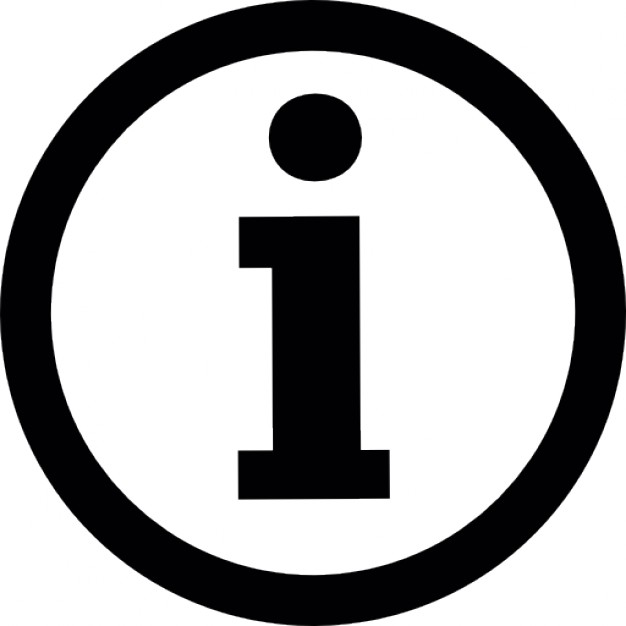 